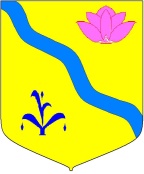 ДУМАКИРОВСКОГО МУНИЦИПАЛЬНОГО РАЙОНАПРИМОРСКОГО КРАЯ(шестой созыв)Р Е Ш Е Н И Е30.09.2021                                  пгт.Кировский                                   №136На основании статьи 17 Устава Кировского муниципального района, принятого решением Думы Кировского муниципального района от 08.07.2005 года № 126, Дума Кировского муниципального районаР Е Ш И Л А:1. Принять решение Думы Кировского муниципального района «О внесении изменений в решение Думы Кировского муниципального района от 29.09.2019 № 195-НПА «Положение «Об оплате труда главы Кировского муниципального района, председателя и депутата Думы Кировского муниципального района, осуществляющих свои полномочия на постоянной основе, муниципальных служащих Кировского муниципального района».2.Направить принятое решение главе Кировского муниципального района - главе администрации Кировского муниципального района для подписания и обнародования.3.Контроль за исполнением настоящего решения возложить на постоянную комиссию по бюджетно-налоговой политике, финансам и землепользованию Думы Кировского муниципального района (Головкин).4. Настоящее решение вступает в силу со дня его принятия. Председатель Думы 						             М.Ю. Хуторной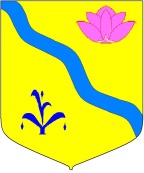 ДУМА КИРОВСКОГО  МУНИЦИПАЛЬНОГО РАЙОНАПРИМОРСКОГО КРАЯ (шестой созыв)РЕШЕНИЕ30.09.2021                                  пгт.Кировский                                   №44-НПАВ соответствии с  Федеральным законом от 07.02.2011 № 6-ФЗ «Об общих принципах организации и деятельности контрольно-счетных органов субъектов Российской Федерации и муниципальных образований»; Федеральным законом от 01.07.2021 № 255-ФЗ «О внесении изменений в Федеральный закон «Об общих принципах организации и деятельности контрольно-счетных органов субъектов Российской Федерации и муниципальных образований» и отдельные законодательные акты Российской Федерации», Законом Приморского края от 09.08.2021 № 1139-КЗ  «О внесении изменений в приложение 1 к Закону Приморского края «О реестре должностей муниципальной службы в Приморском крае», решением Думы Кировского муниципального района от 21.12.2020 № 12 -НПА «О районном бюджете Кировского муниципального района на 2021 год и плановый период 2022 и 2023 годов», Уставом Кировского муниципального района, Дума Кировского муниципального районаР Е Ш И Л А: 	1. Внести в решение Думы Кировского муниципального района от 29.09.2019 № 195-НПА «Положение «Об оплате труда главы Кировского муниципального района, председателя и депутата Думы Кировского муниципального района, осуществляющих свои полномочия на постоянной основе, муниципальных служащих Кировского муниципального района» следующие изменения:1) в названии Положения слова «главы Кировского муниципального района, председателя и депутата Думы Кировского муниципального района, осуществляющих свои полномочия на постоянной основе» заменить словами «лиц, замещающих муниципальные должности»;2) часть 1.1 статьи 1 после слов «Федеральным законом от 02.03.2007 № 25-ФЗ «О муниципальной службе в Российской Федерации», дополнить словами «Федеральным законом от 07.02.2011 № 6-ФЗ «Об общих принципах организации и деятельности контрольно-счетных органов субъектов Российской Федерации и муниципальных образований»;3) в части 1.2 статьи 1 после слова «главы Кировского муниципального района, председателя и депутата Думы Кировского муниципального района, осуществляющих свои полномочия на постоянной основе» заменить словами «лиц, замещающих муниципальные должности»;4) в названии статьи 2 слова «главы Кировского муниципального района, председателя и депутата Думы Кировского муниципального района, осуществляющих свои полномочия на постоянной основе» заменить словами «лиц, замещающих муниципальные должности»;5) в частях 2.1 – 2.4 статьи 2 слова «главы Кировского муниципального района, председателя и депутата Думы Кировского муниципального района, осуществляющих свои полномочия на постоянной основе» заменить словами «лиц, замещающих муниципальные должности»;6) часть 2.3 статьи 2 дополнить абзацем следующего содержания:«Размер ежемесячного денежного вознаграждения председателя Контрольно-счетной комиссии, составляет 90 процентов размера ежемесячного денежного вознаграждения председателя Думы Кировского муниципального района.»7) Приложение 1 к решению Думы изложить в следующей редакции:Приложение 1Размер ежемесячного денежного вознаграждения лиц, замещающих муниципальные должности8) Приложение 2 к решению Думы изложить в следующей редакции:Приложение 29) в разделе 2 Приложения 2 слова «Председатель Контрольно-счетной комиссии» исключить;10) в разделе 2 Приложения 7 слова «Председатель Контрольно-счетной комиссии» исключить.2. Контроль за исполнением настоящего решения возложить на постоянную комиссию по бюджетно-налоговой политике, финансам и землепользованию Думы Кировского муниципального района (Головкин).3. Настоящее решение  подлежит обязательному официальному опубликованию и распространяется на правоотношения, возникшие с 1 октября 2021 года. И.о. главы Кировскогомуниципального района                                                   Е.В.МихайленкоО принятии решение  Думы Кировского муниципального района «О внесении изменений в решение Думы Кировского муниципального района от 29.09.2019 № 195-НПА «Положение «Об оплате труда главы Кировского муниципального района, председателя и депутата Думы Кировского муниципального района, осуществляющих свои полномочия на постоянной основе, муниципальных служащих Кировского муниципального района»«О внесении изменений в решение Думы Кировского муниципального района от 29.09.2019 № 195-НПА «Положение «Об оплате труда главы Кировского муниципального района, председателя и депутата Думы Кировского муниципального района, осуществляющих свои полномочия на постоянной основе, муниципальных служащих Кировского муниципального района»Принято Думой Кировского муниципального районаот 30.09.2021г. № 136Наименование должностиРазмер ежемесячного денежного вознаграждения (рубли)Глава Кировского муниципального района 16 425Председатель Думы Кировского муниципального района16 425Депутат, осуществляющий свои полномочия на постоянной основе13 140Председатель Контрольно-счетной комиссии Кировского муниципального района14 783Наименование должностиРазмер должностного оклада (рубли)Раздел 1. Дума Кировского муниципального районаРаздел 1. Дума Кировского муниципального районаПомощник председателя Думы 5 740Раздел 2. Контрольно-счетная комиссия Кировского муниципального районаРаздел 2. Контрольно-счетная комиссия Кировского муниципального районаГлавный инспектор Контрольно-счетной комиссии5 740Раздел 3. Администрация Кировского муниципального районаРаздел 3. Администрация Кировского муниципального районаПервый заместитель главы администрации7 523Заместитель главы администрации7 227Руководитель аппарата администрации6 888Заместитель руководителя аппарата администрации6 135Начальник управления6 135Начальник отдела5 740Заместитель начальника управления5 871Заместитель начальника отдела4 958Начальник отдела в управлении5 546Заместитель начальника отдела в управлении4 830Главный специалист 1 разряда4 633Главный специалист 2 разряда4 570Ведущий специалист 1 разряда4 439Ведущий специалист 2 разряда4 373Ведущий специалист 3 разряда4 306Старший специалист 1 разряда3 391Старший специалист 2 разряда3 328Специалист 1 разряда2 872